T.C.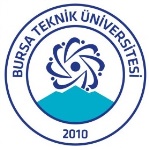 BURSA TEKNİK ÜNİVERSİTESİFEN BİLİMLERİ ENSTİTÜSÜ100/2000 YÖK DOKTORA BURSU PROGRAMLARINA BAŞVURU FORMUBaşvuran Adayın					Adı ve Soyadı 		:………………………………………………………………..	Doğum Tarihi 		:………………………………………………………………..	Uyruğu 			:………………………………………………………………..	T.C. Kimlik Numarası 	:………………………………………………………………..	Başvurduğu Alan	:………………………………………………………………..Aşaması		: Ders		Tez		Mez. Ol.Üni./Fak./Böl./Ensti.:……………………………………………………………………………………………………Belge Türü ve Puanı	: KPDS:            ÜDS:              YDS:	    e-YDS:            YÖKDİL:           TOEFL IBT:Belge Dönemi ve Tarihi	: Ay:……………	Yıl:…………...ALES Puanı ve Türleri	: 			Sayısal:……………..ALES Dönemi ve Tarihi	: Ay:……………	Yıl:…………. Mezuniyet Notu		: Lisans:………………	Yüksek Lisans:……………..Çalışıyor musunuz?	: 	Evet 			Hayır Teslim Edilen Belgeler	: 	Diploma			Lisans derecesi ile doktora programına başvuruyorum.  	Transkript		Y.Lisans derecesi ile doktora programına başvuruyorum.                	ALES Belgesi		Başka bir üniversitede doktora programına devam ediyorum.	                	Yabancı Dil Belgesi	BTÜ’de bir doktora programına devam ediyorum.                             Sabıka Kaydı                             SGK Hizmet Dökümüİletişim Bilgileri Telefon			: Cep:……………………………………….  Ev: …………………………………………………...Adres			: ……………………………………………………………………………………………………….			İlçe :…………………………………………  İl :……………………………………........................E-Posta			: ……………………………………………………………………………………………………….BURSA TEKNİK ÜNİVERSİTESİFEN BİLİMLERİ ENSTİTÜSÜ MÜDÜRLÜĞÜNE2019-2020 Güz yarıyılında ………………………………………………………………………………..alanında 100/2000 YÖK Doktora Bursu kapsamında öğrenci olarak kayıt yapmak istiyorum. Kamu kurum ve kuruluşlarının kadro ve pozisyonları ile Devlet veya Vakıf Yükseköğretim Kurumlarının öğretim elemanı kadrolarında çalışmadığımı beyan ederim. Gerekli hususun yapılmasını arz ederim. ……/……/2019Ön kayıt tarihi									Adayın Adı-SoyadıKayıt yapan personel								          İmzasıTAAHHÜTNAMEYukarıdaki öğrenci bilgilerimin ve başvuru ek belgelerimin doğru olduğunu, 100/2000 YÖK Doktora Burs başvurum kabul edildiğinde başvuru yaptığım çalışma alanında Yükseköğretim Kurulu tarafından doktora programlarına kayıtlı öğrencilere verilecek Burslara İlişkin Usul ve Esaslar, BTÜ Lisansüstü Eğitim ve Öğretim Yönetmeliği ve ilgili Senato Esaslarına uygun olarak doktora tez çalışması yapmayı kabul ediyorum. ……/……/2019                                                                                                                               Adı-Soyadı                                                                                                                                  İmzası